CORPORACIÓN EDUCACIONAL  A&GColegio El Prado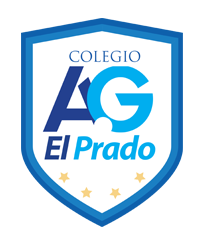 Cooperativa nº 7029 – PudahuelTeléfonos: 227499500  -   227476072www.colegioelprado.cldireccioncolegioelprado@gmail.comRBD: 24790-1  Profesor(a): Karen Lara Agurto.                                                                       CURSO: 3° MedioGUIA N° 2
  Nuevo coronavirus COVID-19Actividad 1 :Deben elaborar un tríptico con la información recopilda sobre el nuevo coronavirus COVID-1, recuerde que puede visitar la pagina www.minsal.cl o buscar en la web información confiable.Criterios123Crea un título llamativo y creativo Diseña corresctamente la ubicación de la información Entrega la información más relevante respecto al tema tratado.Selecciona imágenes para su diseño  Contiene la información básica de debemos tener presente sobre el  virusTiene un orden lógico la información que presenta el triptico.